令和６年３月 22日地区連合町内会長	各位港北区地域振興課長地区連合町内会「現況届」並びに地域活動推進費申請書類等の提出について時下	ますますご清祥のこととお喜び申し上げます。日ごろから地域の振興及び市政・区政の推進につきまして、御理解と御協力をたまわり、厚くお礼申し上げます。さて、地区連合町内会現況届及び地域活動推進費・地域防犯灯維持管理費補助金申請書類一式を送付しますので、必要事項を記入のうえ、提出いただきますようお願いいたします。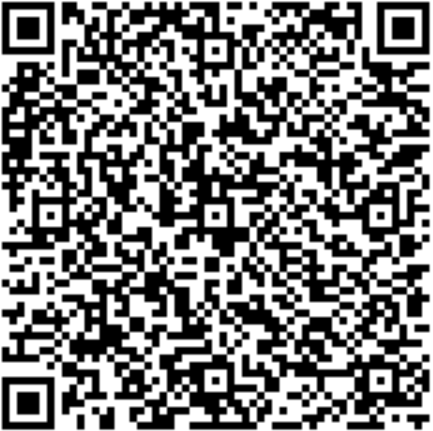 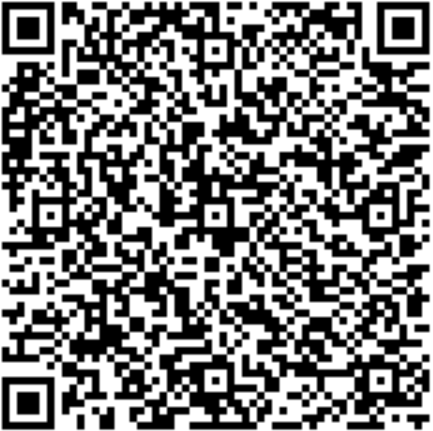 １	提出期限現況届：４月 30 日（火）（FAX・メール・電子申請でも提出できます。）地域活動推進費・防犯灯維持管理費補助金：６月 28 日（金）（メール・電子申請でも提出可 ）２	提 出 先：港北区地域振興課地域活動係 ３	送 付 物（１）令和６年度地区連合町内会現況届（役員や担当が変更となった場合は早期の提出をお願いします。） (２)令和５年度地域活動推進費補助金活動実績報告書類一式(３)令和６年度地域活動推進費・防犯灯維持管理費補助金申請書類一式（「地域活動推進費事務の手引」は単位自治会町内会あて送付分をご利用ください。）※	申請書類等は港北区役所ホームページからダウンロードできます。で検索できます。担当：港北区地域振興課地域活動係 小松、中尾℡	540-2234	FAX 540-2245Email ko-chishin@city.yokohama.jp